KyberbezpečnostPracovní list je určen pro mladší žáky druhého stupně. Jeho cílem je, aby žáci rozuměli nebezpečí počítačových virů a phishingu a věděli, jak se bránit. Pomůcky nejsou potřeba. Pracovní list může posloužit jako inspirace pro hodinu informatiky.Historie a současnost počítačových virůPhishing: Skutečný případ podvodu na internetu________________________________________________________Soutěž „Chytni správné odpovědi!“:
Během sledování videa Historie a současnost počítačových virů se pokus zachytit správné odpovědi na otázky.Co je to počítačový virus?škodlivý programVe kterém roce byl poprvé použit termín počítačový virus?1984Jak se jmenoval program, který se dá považovat za první počítačový virus?králíkJakým způsobem se šířily viry před vznikem internetu?pomocí přenosných zařízení – disketJaký byl nejničivější virus všech dob?I LOVE YOUJak velkou škodu způsobil (v dolarech)?5,5 miliardy USDJaký typ viru se označuje názvem Trójský kůň?zdánlivě užitečná, ve skutečnosti škodlivá aplikaceJaké jsou základní způsoby ochrany proti nákaze počítačovým virem?
(nápověda: ve videu jich zazní šest)antivirový program, firewall, aktualizovaný software, neotevírat přílohy od neznámých odesilatelů, nestahovat programy z neznámých zdrojů, zálohovat svá dataKterý z těchto názvů virů ve videu nezazněl? 
Králík, trojský kůň, červ, sušenka, malware, ransomwareransomware Tvá vlastní zkušenost s počítačovými viry:Bylo tvoje zařízení někdy napadeno počítačovým virem?…………………………………………………………………………………………………………………… Znáš někoho jiného, komu se to stalo? Pokud ano, jak to probíhalo?……………………………………………………………………………………………………………………Porovnej svoje odpovědi s kamarádkou nebo kamarádem.Phishing je nebezpečná taktika počítačových podvodníků, kteří se snaží z oběti vylákat hesla k internetovému bankovnictví nebo čísla platebních karet. Podívej se na video Phishing: Skutečný případ podvodu na internetu.Jakou udělal pan Lukáš chybu?ve spěchu si nezkontroloval adresu odesílatele e-mailu, pravost platební brány a výši platbyVyhledej na internetu další taktiky phishingu. Nejvíc rafinovanou taktiku popiš na následující řádky. Pak porovnej svoje výsledky se spolužáky. Která strategie se ti zdá obzvlášť nebezpečná?…………………………………………………………………………………………………………………………………………………………………………………………………………………………………………Vžij se do uvažování útočníka a vymysli další způsob, jak by mohl útočník lákat z obětí citlivé údaje. Vyber svůj nejnebezpečnější nápad a porovnej ho se spolužáky.……………………………………………………………………………………………………………………Které z následujících způsobů jednání jsou správné? (ANO/NE)Při nátlaku na rychlé rozhodnutí klikat co nejrychleji. NENavazovat na sociálních sítích kontakty s neznámými lidmi. NEKlikat na odkazy v e-mailových zprávách od neznámých uživatelů. NEKontrolovat adresu odesilatele e-mailu. ANOMít na platební kartě nastavený limit pro výši plateb na internetu. ANOKontrolovat v levém dolním rohu prohlížeče skutečnou adresu odkazu. ANOInstalovat užitečné programy z neověřených zdrojů na internetu. NEPoužívat stejné heslo pro přihlášení do různých služeb. NE.Co jsem se touto aktivitou naučil/a:………………………………………………………………………………………………………………………………………………………………………………………………………………………………………………………………………………………………………………………………………………………………………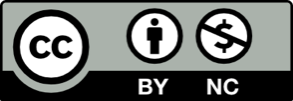 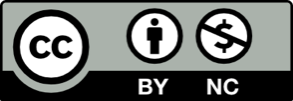 